平成29年度愛媛県「三浦保」愛基金助成事業  第4回愛媛県災害リハビリテーション研修会日時　　平成30年2月18日（日曜日）9時30分～17時00分場所　　ひめぎんホール第8会議室（愛媛県松山市道後町2丁目5番1号）主催　　公益社団法人愛媛県理学療法士会、愛媛県災害リハビリテーション連絡協議会後援　　愛媛県、愛媛県医師会、愛媛県社会福祉協議会対象　　愛媛県災害リハビリテーション連絡協議会構成団体会員及び医療・介護・福祉専門職定員　　80名参加費　無料備考　　災害時に愛媛県災害リハビリテーション支援チーム（ＥＲＡＴ）の一員として活動を希望される場合は、本研修会の参加が登録要件となっております。研修ﾌﾟﾛｸﾞﾗﾑ9時30分～9時40分 開会式開会挨拶   藤田　正明　愛媛県災害リハビリテーション連絡協議会　会長  9時40分～10時講義1 災害医療概論　講師：田中　宏明先生（美須賀病院・医師）  10時～11時        講義2 大規模災害リハビリテーション支援におけるJRATの役割    講師：原田　浩美先生（国際医療福祉大学・言語聴覚士）  11時10分～12時40分        演習1 避難所運営ゲーム（ＨＵＧ）講師：伊藤　潤一先生 （伊予訪問看護ステーション・理学療法士）　12時40分～13時30分　昼食休憩　13時30分～14時15分　　　　講義3　災害リハビリテーション支援活動の実際　　　　　　　　　　　　　  講師：伊東 孝洋先生（松山赤十字病院・理学療法士）　　　　　　　　　　　　　  講師：井川 義伸先生（済生会にぎたつ苑・居宅介護支援事業所介護福祉士）　　　　      　　　　　    講師：久幾田 勢子先生（済生会姫原特別養護老人ホーム 社会福祉士）　14時15分～14時30分講義4  愛媛県における災害時の福祉支援体制について（仮）講師：愛媛県保健福祉部保健福祉課　14時40分～15時30分　　　　演習2　災害リハビリテーション支援活動シュミレーション　        　　　　　　　　  講師：荒谷　英彦先生 （伊予訪問看護ステーション・理学療法士）　　15時40分～16時40分講義5　平成28年熊本地震における熊本JRATの活動について　　　　　　　　　　　　　　　　　　　　講師：三宮  克彦先生（熊本機能病院・理学療法士）　16時40分～16時55分　　　　講義6　災害時にリハビリテーション支援活動を行う際の心構え　　　　　　　　　       　 講師：藤田　正明先生 （伊予病院・医師）　16時55分～17時　 閉会式・修了書授与    応　募　方　法（1）募集期間：11月20日（月）～1月31日（水）　　　　　　　　定員になり次第、募集を締め切らせていただきます。ご了承ください。（2）申込方法：Ｅメールにてお申込み下さい。　　　　　　　メールアドレス：erat20140330@gmail.com　　　　　　　件名を第4回災害リハ研修会参加申込として　　　　　　   ①氏名 ②フリガナ ③所属 ④職種 ⑤経験年数 を明記の上、お申し込み下さい。　　　　　　　　※ＰＣメールが受信できる設定でお申し込み下さい。                        会場アクセスマップ　　　　　　　　　　交通のご案内　　　　　　　　　　　　　　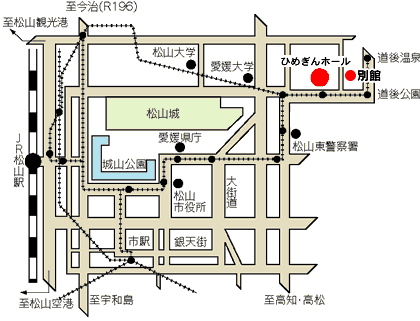 ■ 駐車場303台(地下91台、北84台、西120台)　30分ごとに100円(大型200円)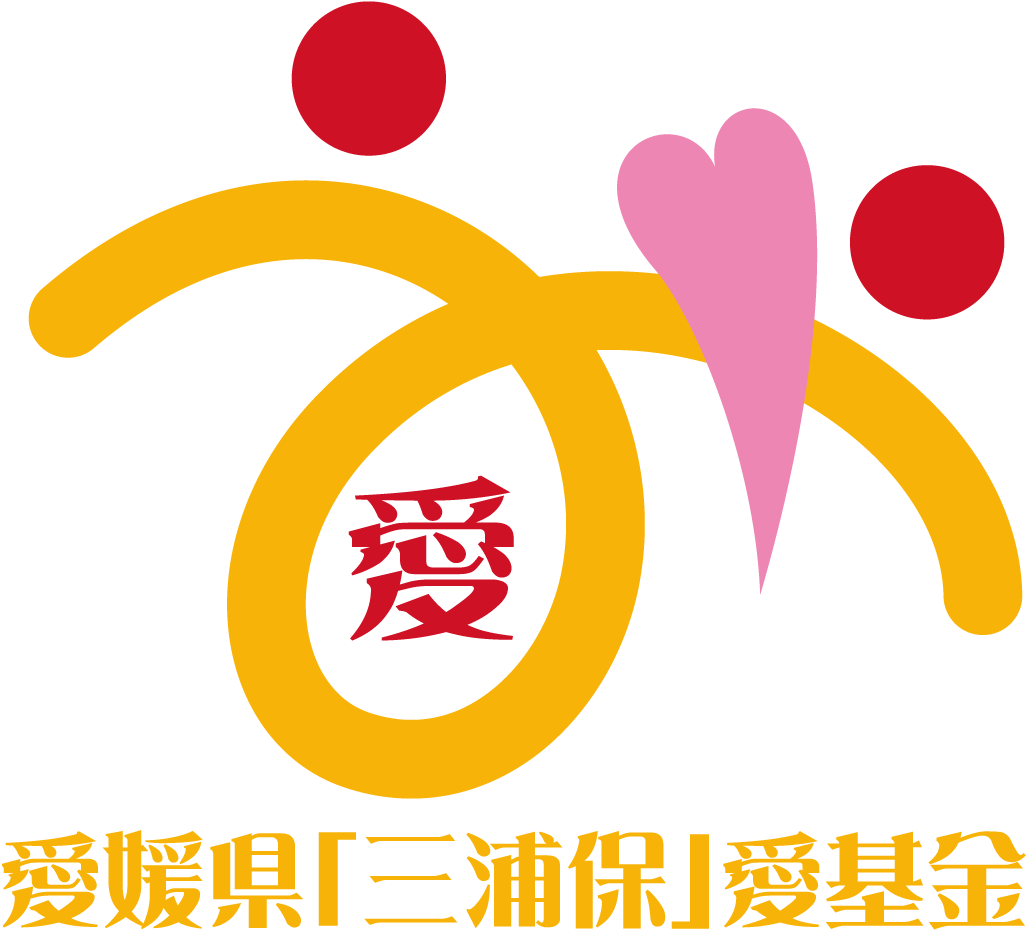 